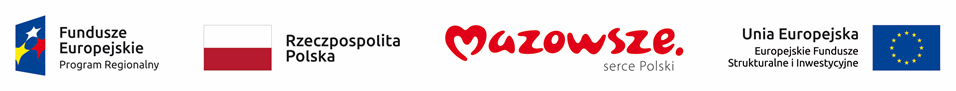 Projekt współfinansowany z Europejskiego Funduszu SpołecznegoOpis przedmiotu zamówieniaSzacowanie wartości zamówienia usługi polegającej na przygotowaniu do druku i druku przewodnika turystycznego w wersji dwujęzycznej (j. polski i j. angielski), druku mapy dołączonej do przewodnika prezentującego wybrane projekty turystyczne dofinansowane z funduszy europejskich w ilości 2.000 egzemplarzy oraz toreb papierowych z nadrukiem kolorowym w ilości 2.000 szt. PRZEDMIOT ZAMÓWIENIAPrzedmiotem zamówienia jest realizacja usługi składającej się z: Zadanie nr 1. Przygotowanie do druku, druk oraz dostawa do siedziby Zamawiającego przewodnika turystycznego promującego efekty wdrażania RPO WM przekazanego przez Zamawiającego- część IV Opisu Przedmiotu Zamówienia.Zadanie nr 2. Druk składanej mapy turystycznej Mazowsza dołączonej do przewodnika turystycznego w oparciu o pliki przekazane przez Zamawiającego - część IV Opisu Przedmiotu Zamówienia.Zadanie nr 3. Zaprojektowanie i wykonanie toreb papierowych z nadrukiem kolorowym w ilości 2000 sztuk, w tym: 1000 szt. wymiary: szerokość 24 cm x wysokość 35 cm x zakładka dolna 10 cm oraz 1000 szt. wymiary 40 cm x36 cm x zakładka dolna 12 cmRAMY CZASOWE ZAMÓWIENIARealizacja zamówienia (wraz z przekazaniem materiałów/plików archiwalnych) musi być zakończona nie później niż do 31 października 2023 r.III.	CELE REALIZACJI ZAMÓWIENIAPrzygotowanie publikacji ma na celu:Promowanie dofinansowanych projektów jako przykłady „dobrych praktyk” wydatkowania funduszy europejskich w ramach RPO WM.Promowanie wśród ogółu społeczeństwa informacji związanych ze stanem wdrażania Regionalnego Programu Operacyjnego Województwa Mazowieckiego, a także zachęcenie potencjalnych beneficjentów do aplikowania o środki unijne poprzez ukazanie możliwości, jakie stwarza korzystanie z funduszy europejskich.Zaprezentowanie Mazowsza jako skutecznego beneficjenta funduszy europejskich.Budowa pozytywnego wizerunku funduszy strukturalnych oraz instytucji zaangażowanych w ich wdrażanie.IV. SZCZEGÓŁY ZAMÓWIENIAZadanie nr 1Przygotowanie do druku, druk oraz dostawa do siedziby Zamawiającego przewodnika turystycznego promującego efekty wdrażania RPO WM (wydanie II, zaktualizowane i uzupełnione) w nakładzie łącznym 2000 egzemplarzy. Zamawiający przekaże Wykonawcy pliki otwarte z przewodnikiem. PARAMETRY TECHNICZNE DRUKU PRZEWODNIKA:Format: 140 mm x 240 mm lub zbliżony w pionie (wielkość przewodnika musi być dostosowana do wielkości mapy po złożeniu, tzn. mapa po umieszczeniu w kieszeni nie może wystawać poza brzeg przewodnika). Objętość: ok. 294; +/- 16 stron + 4 strony okładkiKolor: okładka + środki - 4+4 CMYKWnętrze przewodnika: papier uszlachetniony - kreda błyszcząca 130g, Okłada: papier kreda błyszcząca 350 g/m2, folia jednostronnie + lakier punktowy UVOkładka od strony zewnętrznej musi posiadać kieszeń, w której umieszczona będzie mapa (zastosowane rozwiązanie musi uzyskać akceptację Zamawiającego, mapa nie może wypadać 
z kieszeni), Oprawa: miękka, szyto-klejona po długim boku Nakład: 2 000 egzemplarzy;Konfekcjonowanie: w papier pakowy/ folię/karton/pudełko oraz zaklejone taśmą. Musi również posiadać etykietą z opisem zawierającą nazwę przewodnika, liczbę egzemplarzy oraz rokiem produkcji (zapakowanie przewodników powinno być tak wykonane, żeby maksymalnie je zabezpieczyć – należy zastosować osobne opakowania, przegródki, wypełniacze itp., aby towar dotarł w całości, niepognieciony, nieporysowany itp. Towar z tego typu wadami będzie zwrócony do Wykonawcy na jego koszt do ponownego wykonania.) lub inna ilość, uzgodniona z Zamawiającym, ułatwiająca transport i liczenie.Przed drukiem Wykonawca wykona kolorowy wydruk próbny (ozalid), który musi być zatwierdzony przez Zamawiającego.Zadanie nr 2Druk mapy turystycznej Mazowsza dołączonej do przewodnika turystycznego, zgodnie z plikiem przekazanym przez Zamawiającego. Zamawiający przekaże Wykonawcy pliki otwarte.Zakres zamówienia obejmuje druk map turystycznych, zgodnie w poniższym opisem:PARAMETRY TECHNICZNE MAPY DO DRUKU:Format mapy B2; a po złożeniu: 123 x 227 mm (+/- 3% pod warunkiem, że mapa po umieszczeniu w kieszeni nie będzie wystawać poza brzeg przewodnika) Druk: dwustronny, 4 + 4 kolory,Rodzaj papieru, na którym ma zostać wykonana mapa (awers i rewers): miękki z folią mapa dwustronnie laminowanaNakład: 2 000 egz. Konfekcjonowana z przewodnikiem turystycznymProcedura akceptacji i ewentualnego wnoszenia poprawek:Wykonawca dostarczy do siedziby Zamawiającego kolorowy wydruk próbny tzw. proof. Zmawiający zastrzega sobie prawo do poprawek proofu. Przed drukiem mapy Zamawiający zatwierdzi ją ostatecznie. Koszty związane z wykonaniem i dostarczeniem proofa ponosi Wykonawca.Zadanie nr 3Zadaniem Wykonawcy będzie przygotowanie do realizacji, niezbędna modyfikacja i korekta projektu toreb na podstawie projektu graficznego przekazanego przez Zamawiającego. Projekt musi uzyskać ostateczną akceptację Zamawiającego, która warunkuje rozpoczęcie produkcji. Wykonanie proofa w standardzie Ugra Fogra z wybranego projektu do akceptacji Zamawiającego. W przypadku braku akceptacji proofa, niezbędne będzie wykonanie i dostarczenie kolejnego prooofa uwzględniającego uwagi Zamawiającego. PARAMETRY TECHNICZNE TORBY:Zamawiający nie przewiduje podziału Zamówienia na części. V. STANDARDY DOTYCZĄCE DOSTĘPNOŚCI 1. Wszystkie materiały projektowane, produkowane i publikowane powinny być przygotowane zgodnie z „Wytycznymi w zakresie realizacji zasady równości szans i niedyskryminacji, w tym dostępności dla osób z niepełnosprawnościami oraz zasady równości szans kobiet i mężczyzn w ramach funduszy unijnych na lata 2014-2020”: W przypadku wejścia w życie innych wytycznych dotyczących standardów dostępności w trakcie trwania umowy, także do zapoznania się i stosowania nowych zasad.VI. INFORMACJE UZUPEŁNIAJĄCEPodczas przygotowania publikacji oraz toreb obowiązują następujące standardy:Wszystkie materiały promocyjne powinny spełniać poniższe wymagania, jeśli chodzi o zachowanie spójnej identyfikacji wizualnej dla materiałów z logo RPO WM:ilekroć będzie mowa o „nadruk teleadresowy”, do zastosowania będzie:Mazowiecka Jednostka Wdrażania Programów Unijnychul. Inflancka 4, 00-189 Warszawa,tel. 22 542 20 00, faks 22 698 31 44*www.funduszedlamazowsza.euilekroć będzie mowa o „egz. bezpł.”, to do umieszczenia na materiale będzie:egzemplarz bezpłatnyilekroć będzie mowa o „www” to do umieszczenia na materiale będzie:www.funduszedlamazowsza.euilekroć będzie mowa o „infolinii”, to do umieszczenia na materiale będzie:801 101 101*(*Opłata za połączenie zgodna z taryfą danego operatora)numer ISBN (wskazany przez Zamawiającego)ilekroć w opisie przedmiotu będzie mowa o logo RPO WM, to do stosowania będzie logotyp wraz z informacją o współfinansowaniu: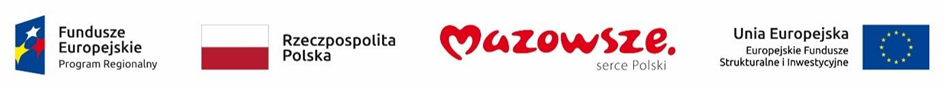 Publikacja współfinansowana z Europejskiego Funduszu Społecznego / 
Materiał współfinansowany z Europejskiego Funduszu SpołecznegoOznakowanie logotypami (tłoczenie, nadruk itp. techniki oznakowania) muszą być dostosowane do materiału na jakim będzie wykonane i musi spełniać warunek: czytelności, nieścieralności oraz trwałości w połączeniu z materiałem promocyjnym.Wykonawca zobowiązuje się do zastosowania spójnej identyfikacji wizualnej właściwej dla materiałów promocyjnych w ramach Regionalnego Programu Operacyjnego Województwa Mazowieckiego 2014-2020 zgodnie z Wytycznymi w zakresie informacji i promocji programów operacyjnych 2014-2020, Strategią Komunikacji Regionalnego Programu Operacyjnego Województwa Mazowieckiego na lata 2014-2020, Księgą Identyfikacji Wizualnej znaku Marki Fundusze Europejskie i znaków programów polityki spójności na lata 2014-2020.UWAGA 2.: Wytyczne OPZ odnośnie logotypów oraz niezbędnych informacji, które będą zamieszone w publikacji mogą ulec zmianie. Ewentualne zmiany w zapisach nie wpłyną jednak na zmianę istotnych warunków zamówienia.Wykonawca przygotuje i przedstawi do akceptacji Zamawiającego harmonogram realizacji zamówienia obejmujący wszystkie etapy prac oraz cały asortyment przedmiotu zamówienia.VII. Inne wymagania w zakresie realizacji zamówieniaPrzekazanie przewodnika oraz mapy i toreb - po zaakceptowaniu ostatecznej wersji Wykonawca dostarczy do siedziby Zamawiającego wszystkie egzemplarze w formie papierowej, zapakowane w paczki.Pakowanie winno być wykonane w taki sposób przez Wykonawcę, aby maksymalnie zabezpieczyć materiały informacyjno-promocyjne przed ich ewentualnym uszkodzeniem lub/ i zniszczeniem. Wykonawca winien zastosować pakowanie adekwatne do specyfiki materiałów informacyjno-promocyjnych oraz do środka transportu np. osobne opakowanie, przegródki, wypełniacze itp. Towar uszkodzony lub z wadami zostanie zwrócony Wykonawcy na jego koszt do ponownego wykonania. Każda paczka z materiałami dostarczona do Zamawiającego powinna być zapakowana opcjonalnie: w papier / karton / pudełko oraz oklejona taśmą. Musi również posiadać etykietę z opisem – nazwą materiału informacyjno-promocyjnego, zdjęciem materiału znajdującego się w paczce, ilością w paczce/kartonie i rokiem produkcji. Niewłaściwie oznakowane paczki nie zostaną przyjęte i będą powodem do zwrotu towaru na koszt Wykonawcy.Zamawiający nie zapewnia pomocy i obsługi osobowej do dostawy, rozładunku, rozpakowania materiałów informacyjno-promocyjnych. Wykonawca zobowiązany jest do zapewnienia osoby/ osób do rozładunku transportu, jego przetransportowania do pomieszczeń magazynowych oraz umieszczenia pojedynczych paczek we wskazanym przez Zamawiającego miejscu, np. na regale.W przypadku, gdy Zamawiający nie określił sposobu pakowania materiałów (ilość sztuk w paczce), Wykonawca zaproponuje wielkość paczek i potwierdzi u Zamawiającego, czy sposób pakowania zostanie zaakceptowany.Paczki  nie mogą być cięższe niż 4-5 kg.Założenia dotyczące pakowania mogą ulec zmianie. Na temat wszelkich zmian Wykonawca zostanie powiadomiony nie później niż na 4 dni przed wykonaniem dostawy.Wykonawca zobowiązany jest zapewnić dostawę i rozładunek w siedzibie Zamawiającego w Warszawie w miejscu wskazanym przez Zamawiającego.Transport i składowanie:transport i wyładunek przewodników oraz toreb - na koszt Wykonawcy, do miejsca składowania i ułożenia w miejscu składowania przewodników i do zabezpieczenia w tym celu ludzi i wózków. Zamawiający nie dysponuje pracownikami i sprzętem (np. wózki) umożliwiającym pomoc w rozładunku przewodników. Miejsce składowania przewodników jest dostępne od poniedziałku do piątku w godzinach od 8.00-14.00.transport i wyładunek w siedzibie Zamawiającego tj. Mazowiecka Jednostka Wdrażania Programów Unijnych ul. Inflancka 4, 00-189 Warszawa Siedziba Zamawiającego znajduje się w strefie płatnego parkowania, Wykonawca ewentualnie powinien zabezpieczyć zasoby finansowe na zakup biletu parkingowego. UWAGA 3.: Pomieszczenia magazynowe Zamawiającego nie posiadają tzw. rampy do rozładunku towaru na paletach. Wykonawca zobowiązany jest do samodzielnego rozładunku paczek (opisanych w VII pkt 1-5) we wskazanym miejscu w magazynie Zamawiającego. Pakowanie materiałów informacyjno-promocyjnych w paczki zbiorcze nie zwalnia Wykonawcy z obowiązku zapakowania materiałów informacyjno-promocyjnych w indywidualne paczki, stosownego opisania ich i rozpakowania w magazynie Zamawiającego.W przypadku, gdy usługę transportową realizuje na rzecz Wykonawcy firma zewnętrzna np. firma kurierska/ firma spedycyjna, nie zwalnia to Wykonawcy z obowiązku spełnienia wszystkich powyższych warunków. W przypadku, gdy powyższe warunki nie zostaną spełnione, Zamawiający nie dokona odbioru dostarczonych materiałów informacyjno-promocyjnych, natomiast Wykonawca zobowiązany jest do ponownego, właściwego i zgodnego z powyższymi zapisami dostarczenia materiałów informacyjno-promocyjnych.Zamawiający nie jest pośrednikiem w kwestii ustaleń dot. realizacji dostawy między firmą kurierską/ firmą spedycyjną, a Wykonawcą. Wszelkie niezgodności w dostawie będą wyjaśniane bezpośrednio między firmą kurierską/ firmą spedycyjną, a Wykonawcą. Reklamacje dotyczące takiej dostawy leżą wyłącznie po stronie Wykonawcy i to na nim spoczywa obowiązek zapewnienia właściwej dostawy.W przypadku, gdy Zamawiający podczas weryfikacji stwierdzi wady w dostarczonym przedmiocie zamówienia (maksymalnie 20% otwartej paczki) całość towaru zostanie zwrócona Wykonawcy. Wykonawca na własny koszt odbierze wadliwy towar, uzupełni braki i ponownie dostarczy całość towaru wolnego od wad do siedziby Zamawiającego.Wykonawca zobowiązuje się do nieodpłatnego dokonania wszystkich zmian i poprawek zgodnie z wytycznymi Zamawiającego w wyznaczonym przez Zamawiającego terminie, nie krótszym niż 2 dni robocze oraz dostarczenia przedmiotu zamówienia wolnego od wad niezwłocznie/ lub w terminie ustalonym z Zamawiającym. LP.CECHAWYMAGANE PARAMETRY1OPISTorba papierowa1000 sztuk: wymiary minimum (po złożeniu): szerokość 24 cm x wysokość 35 cm x zakładka dolna 10 cm;1000 sztuk: wymiary minimum (po złożeniu): szerokość 40 cm x wysokość 36 cm x zakładka dolna 12 cm;papier: kreda minimum 170 g/m2;nadruk: 4+0, CMYK;uszlachetnienia: folia matowa jednostronnie, lakier UV punktowy jednostronnie;inne: tekturki wzmacniająca górne krawędzie oraz spód torby;uchwyt: bawełniany lub polipropylenowy, krótki 2 x minimum 41 cm, kolorystycznie dopasowany do projektu torby, z zabezpieczonymi końcówkami;wykonanie proofa w standardzie Ugra Fogra do akceptacji Zamawiającego.2PLANOWANA TREŚĆ NADRUKULogo RPO WM: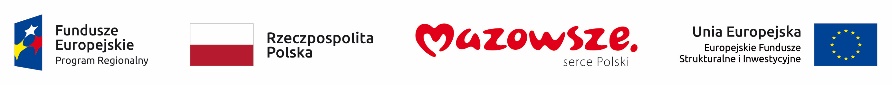 informacja o współfinansowaniu: Materiał współfinansowany z Europejskiego Funduszu Społecznego,egz. bezpł.,www.funduszedlamazowsza.eu3POWIERZCHNIA NADRUKUMaksymalna powierzchnia nadruku wynikająca z możliwości technologicznych oraz dostosowana do pola zadruku;Uwaga: nadrukowane elementy muszą być czytelne, wyraźne i trwałe.4KOLOR NADRUKU/TECHNOLOGIA NADRUKU4+0, CMYK;Uwaga: technologia, powierzchnia nadruku oraz przedmiot powinny być tak dobrane, aby nadruk był czytelny, wyraźny i trwały.5PROJEKTZadaniem Wykonawcy będzie przygotowanie do realizacji, niezbędna modyfikacja i korekta projektu toreb na podstawie projektu graficznego przekazanego przez Zamawiającego. Zamawiający przekaże Wykonawcy po podpisaniu umowy i nie później niż w ciągu 5 dni roboczych, projekt torby (plik otwarty). Proof zostanie wykonany w standardzie Ugra Fogra z wybranego projektu i wysłany do Zamawiającego w ciągu 7 dni roboczych od przekazania projektu, do akceptacji Zamawiającego. Zamawiający na tym etapie może jeszcze zgłaszać uwagi. Wykonawca jest zobowiązany do wprowadzenia zmian zgodnych z zastrzeżeniami i sugestiami Zamawiającego i ponownego dostarczenia do siedziby Zamawiającego proofa w standardzie Ugra Fogra z wprowadzonymi zmianami. Po uzyskaniu ostatecznej akceptacji proofa w standardzie Ugra Fogra Wykonawca może przystąpić do produkcji toreb.6TRANSPORTDo siedziby Zamawiającego w Warszawie.7PAKOWANIEPakowanie w kartony zbiorcze, na każdym kartonie naklejona etykieta z nazwą przedmiotu, rokiem produkcji oraz ilością.8ILOŚĆŁącznie 2 000 szt. - po 1000 szt. dla każdego z rozmiarów.PRZYKŁAD GRAFICZNY*PRZYKŁAD GRAFICZNY*PRZYKŁAD GRAFICZNY*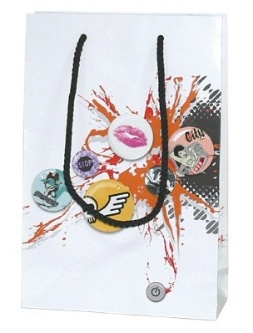 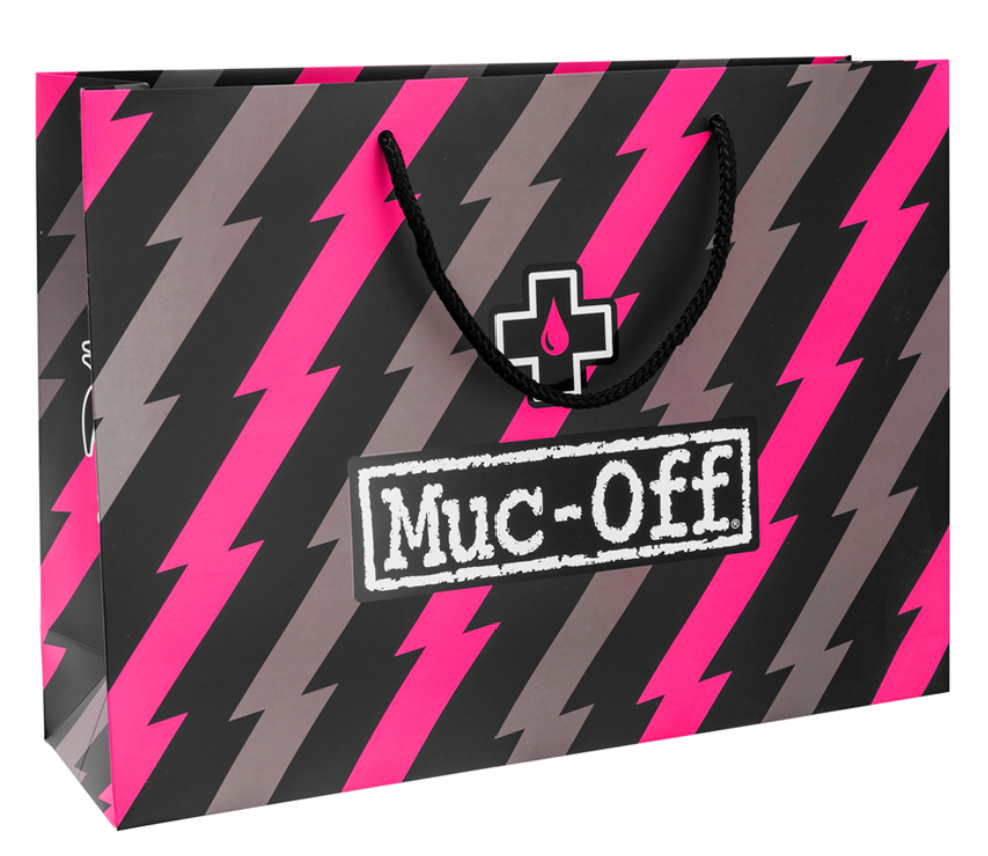 *Uwaga: zamieszczone powyżej zdjęcia są jedynie przykładem graficznym i nie stanowią obligatoryjnego wzoru.*Uwaga: zamieszczone powyżej zdjęcia są jedynie przykładem graficznym i nie stanowią obligatoryjnego wzoru.*Uwaga: zamieszczone powyżej zdjęcia są jedynie przykładem graficznym i nie stanowią obligatoryjnego wzoru.